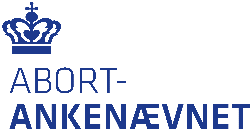 Til de regionale abortsamråd					             Aarhus, 13. december 2022Samtykke efter sundhedslovens § 99Abortankenævnet er blevet gjort opmærksom på, at nævnet er fremkommet med forskellige udtalelser i forhold til samtykkereglerne i sundhedslovens § 99. Tidligere tilkendegivelserAf referatet fra samrådsmødet den 19. november 2021 fremgår følgende:”Det er hovedreglen, at begges samtykke skal foreligge. Der er dog undtagelser i nogle tilfælde, hvor et samtykke kan være svært at få fra den anden forældremyndighedsindehaver. Der kan også været et tidsmæssigt aspekt i at undlade at indhente samtykke fra dem begge. Hvis man ikke kan få begges samtykke, kan man anvende § 99, stk. 2.Efter § 99, stk. 2 kan samrådet tillade, at samtykke efter stk. 1 ikke indhentes, når omstændighederne taler derfor. Samrådets afgørelse kan af den gravide indbringes for ankenævnet”. Abortankenævnet har tidligere udtalt (Abortankenævnets årsberetning 2010), at de omstændigheder, der skal være tilstede, jf. § 99, stk. 2, for at fravige hovedreglen om indhentelse af forældremyndighedsindehavernes samtykke, må være relativt tungtvejende. Abortankenævnet blev i 2019 spurgt om, hvorvidt det var tilstrækkeligt, at én forælder gav sit samtykke, hvis der ikke var noget, der indikerede, at den anden forælder modsatte sig det. Spørgsmålet var foranlediget af, at blanket B er udfærdiget på en sådan måde, at kun den ene forælder behøver at underskrive. Som svar på dette spørgsmål udtalte Abortankenævnet følgende: ”Ankenævnet anfører hertil, at det er tilstrækkeligt, at den ene forælder skriver under på vegne af begge forældre, uden at den anden bliver spurgt, hvis der ikke er noget, der indikerer, at den anden forælder vil modsætte sig. Som udgangspunkt går vi ud fra, at når den ene møder op med barnet, og der er delt forældremyndighed, så er der samtykke fra den anden forælder. Situationen er anderledes, hvis man er bekendt med, at den anden forælder muligvis ikke er enig. I så fald må sagen behandles i samrådet som om, at der ikke er samtykke fra forældremyndighedsindehaverne”.Abortankenævnets fortolkning af sundhedslovens § 99Det er Abortankenævnets opfattelse, at samtykkereglerne i sundhedslovens § 99 – desuagtet udmeldingen i 2019 - skal forstås, som det fremgår af referatet fra samrådsmødet i november 2021. Det betyder, at begge forældremyndighedsindehaveres samtykke skal foreligge, jf. sundhedslovens § 99, stk. 1. Abortankenævnet bemærker hertil, at det er nævnets opfattelse, at der er tale om en væsentlig beslutning vedrørende den mindreåriges forhold, som kræver, at der indhentes samtykke fra begge forældremyndighedsindehavere. Det vil derfor heller ikke være tilstrækkeligt at antage, at der er samtykke fra den anden forældremyndighedsindehaver, når kun den ene forælder møder op med den mindreårige. Har begge forældre del i forældremyndigheden og foreligger der ikke samtykke fra begge, må sagen behandles i samrådet som et tilfælde, hvor der ikke er samtykke fra forældremyndighedsindehaverne. Tilsvarende gør sig gældende i tilfælde, hvor den mindreårige ikke ønsker, at der indhentes samtykke fra den ene forældremyndighedsindehaver.Det er ligeledes nævnets vurdering, at der skal søges om tilladelse efter § 99, stk. 2, hvis den mindreårige igennem en længere periode ikke har haft nogen forbindelse med forældrene eller den af dem, der er indehaver af forældremyndigheden. Såfremt det ikke er muligt at indhente den ene forældremyndighedsindehavers samtykke, eksempelvis som følge af den pågældendes midlertidige fravær, sygdom eller lignende, skal der ligeledes søges om tilladelse efter § 99, stk. 2. Samtykket behøver ikke at foreligge skriftligt.Såfremt den ene forældremyndighedsindehaver nægter at give samtykke, skal der søges om tilladelse efter § 99, stk. 3, uanset at der foreligger samtykke fra den anden forældremyndighedsindehaver. Abortankenævnet henleder ligeledes opmærksomheden på cirkulære nr. 23 af 3.4.2006 om behandling af sager om svangerskabsafbrydelse og fosterreduktion § 8, stk. 3, hvoraf det fremgår, at hvis samtykke ikke foreligger efter sundhedslovens § 99, stk.1, skal dette anføres i protokollen med angivelse af, om samtykket er søgt indhentet.  Det ovenfor anførte gælder også i de tilfælde, hvor en gravid under 18 år søger om tilladelse til fosterreduktion, eller hvor der er tale om en værge i stedet for en forældremyndighedsindehaver. Abortankenævnet har sørget for, at blanket B  er blevet tilrettet i overensstemmelse med ovenstående. På vegne af Abortankenævnet